Передача документа Контракт(изменение) из Торгов в базу Бюджета,на основе документа Исполнение контракта.Формирование документа Черновик-Бюджетное обязательство(изменение).1.В Web-Торгах зайти в документ Исполнение контракта(зарегистрировано). Выбрать нужный нам документ и нажать кнопку [Передать Исполнения в базу бюджета] (рис.1). Сформируется протокол с результатом передачи.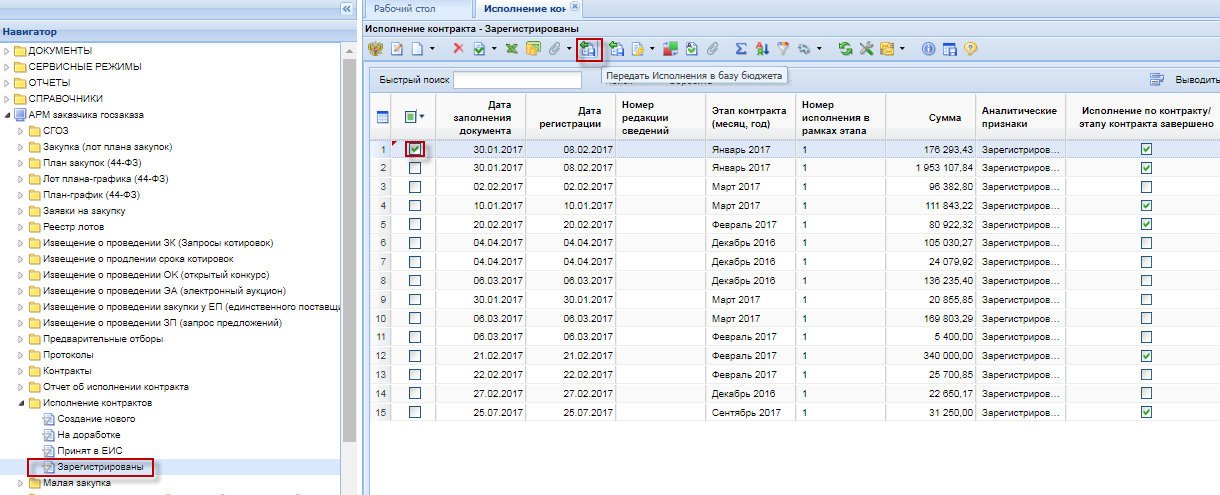 (рис.1)2. При успешной передаче в базе Бюджета сформируется документ Контракт с “Типом сведений” – Измененные (рис.2).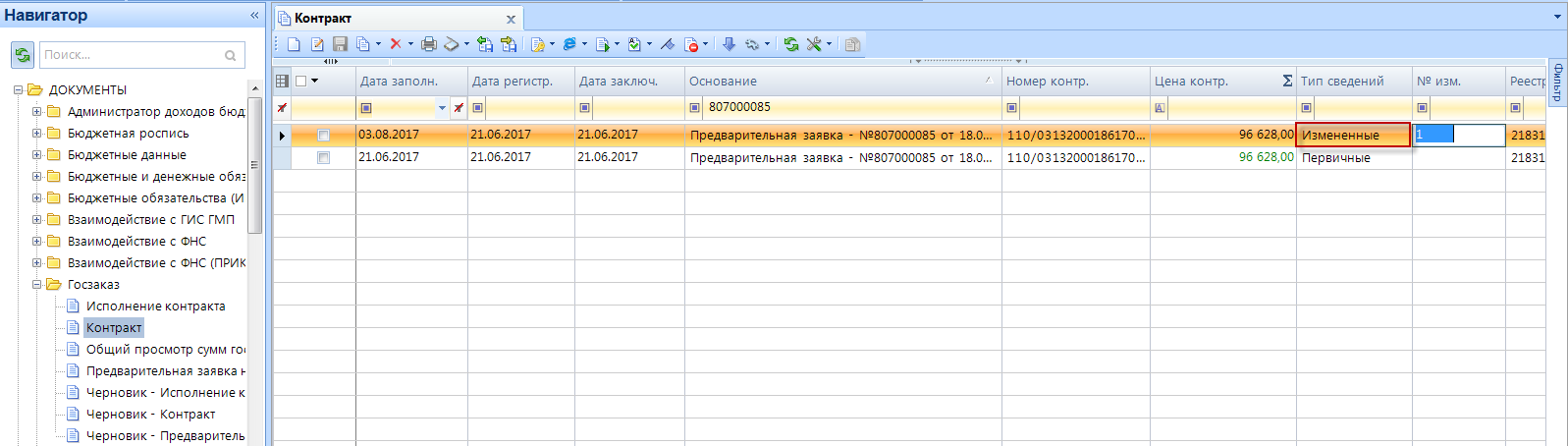 (рис.2)3. Чтобы сформировать документ Черновик - Бюджетное обязательство (изменение) на основе измененного Контракта нажать кнопку [Формирование документов «Сведение о БО»] (рис.3). При этом сформируется протокол с результатом формирования. При успешном создании, в режиме Черновик-Бюджетное обязательство(изменение) появится новый документ.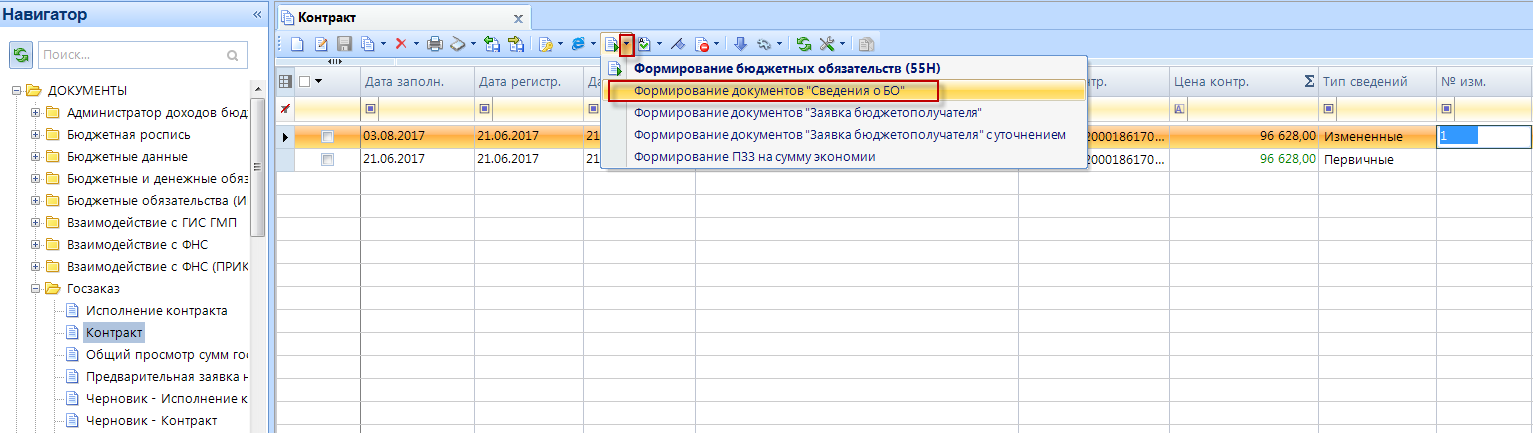 (рис.3)